INDICAÇÃO Nº 4227/2017Sugere ao Poder Executivo Municipal que proceda a limpeza e roçagem no Canteiro do Corredor Metropolitano localizada na Avenida São Paulo, em toda sua extensão, neste município.Excelentíssimo Senhor Prefeito Municipal, Nos termos do Art. 108 do Regimento Interno desta Casa de Leis, dirijo-me a Vossa Excelência para sugerir que, por intermédio do Setor competente, seja executada a limpeza e roçagem no Canteiro do Corredor Metropolitano localizada na Avenida São Paulo, em toda sua extensão, neste município.  Justificativa:Conforme reivindicação da população, este vereador solicita a limpeza da área pública acima indicada, uma vez que moradores informaram que além de mato alto, também existe acúmulo de lixos e entulhos, fatores que contribuem para a proliferação de animais peçonhentos e ratos. A situação ora apresentada causa transtornos aos moradores residentes próximos ao local, sendo de extrema importância à realização dos serviços pelo Poder Público.Plenário “Dr. Tancredo Neves”, em 02 de maio de 2.017.                                                  JOEL DO GÁS                                                      -Vereador-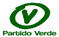 